FAKÜLTE DERECELERİİNŞAAT MÜHENDİSLİĞİ BÖLÜM DERECELERİMAKİNE MÜHENDİSLİĞİ BÖLÜM DERECELERİBİLGİSAYAR MÜHENDİSLİĞİ BÖLÜM DERECELERİMİMARLIK BÖLÜM DERECELERİŞEHİR VE BÖLGE PLANLAMA BÖLÜM DERECELERİ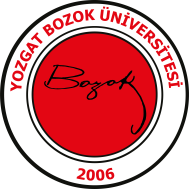                                                T.C.                       YOZGAT BOZOK ÜNİVERSİTESİ                Mühendislik-Mimarlık Fakültesi DekanlığıDereceAd/SoyadBölümÖğr.NoGANOFakülte BirincisiAbdurrahman EL HATİPMakine Mühendisliği160011190043,65Fakülte İkincisiElif KARADENİZŞehir ve Bölge Planlama160051200063,46Fakülte ÜçüncüsüBeyza Naciye SAKAŞehir ve Bölge Planlama160051200583,45DereceAd/SoyadBölümÖğr.NoGANOBölüm BirincisiVeli Emin BALIİnşaat Mühendisliği160021200152,48DereceAd/SoyadBölümÖğr.NoGANOBölüm BirincisiAbdurrahman EL HATİPMakine Mühendisliği160011190043,65Bölüm İkincisiMert Sami YAYLAGÜLMakine Mühendisliği160011190013,19Bölüm ÜçüncüsüMertcan CANITEZMakine Mühendisliği160011210013,03DereceAd/SoyadBölümÖğr.NoGANOBölüm BirincisiMahmut Can SARIBALBilgisayar Mühendisliği160081190313,08Bölüm İkincisiOnur KESLERBilgisayar Mühendisliği160081190132,68DereceAd/SoyadBölümÖğr.NoGANOBölüm BirincisiÖzlem YILMAZMimarlık160041200043,27Bölüm İkincisiHüseyin ERKENMimarlık160041200113,02Bölüm ÜçüncüsüElif DEMİRMimarlık160041200092,75DereceAd/SoyadBölümÖğr.NoGANOBölüm BirincisiElif KARADENİZŞehir ve Bölge Planlama160051200063,46Bölüm İkincisiBeyza Naciye SAKAŞehir ve Bölge Planlama160051200583,45Bölüm ÜçüncüsüSeyda Nur KAZANCIŞehir ve Bölge Planlama160051200453,37